910__$zEFCF – retrieve all records for 900__$a update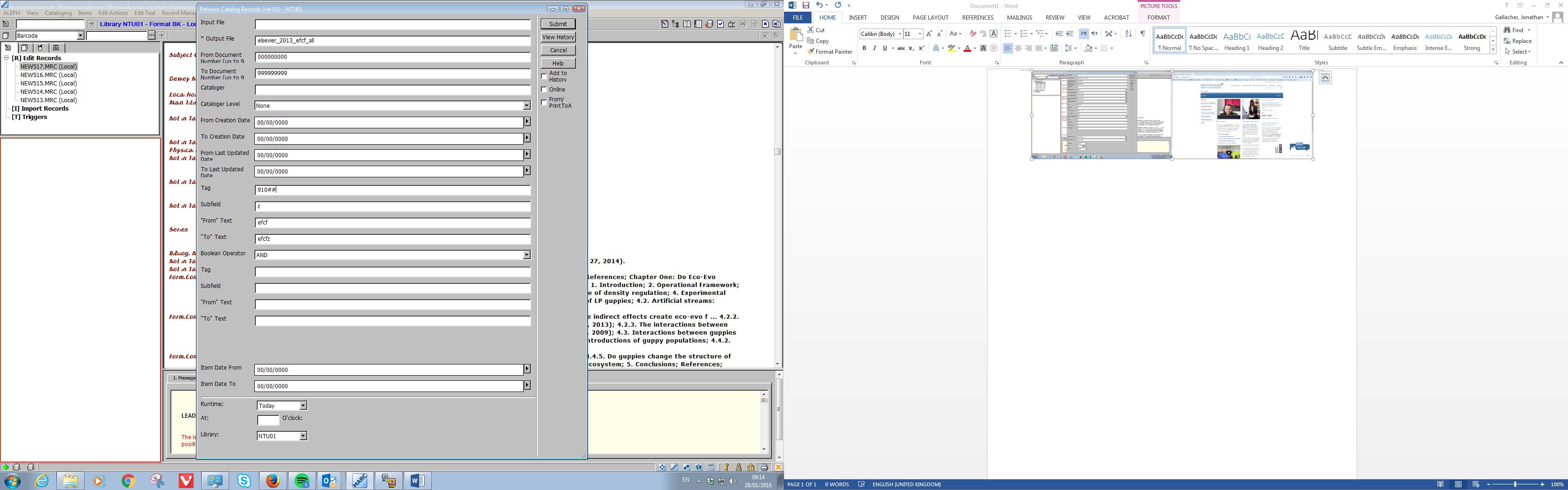 